UNIVERZITA PALACKÉHO V OLOMOUCI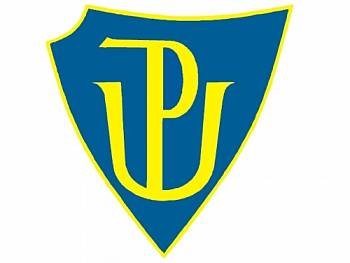 Seminární prácePředmět: DIDAKTIKA MATEŘSKÉHO JAZYKA 2Téma: Slova citově zabarvená Vyučující: Mgr. Veronika KrejčíJména: Kristýna NovákováDatum: 10. 10. 2015 U1ST – 2. skupinaVzdělávací oblast: Jazyk a jazyková komunikaceVzdělávací obor: Český jazyk a literatura – Jazyková výchova Učivo: Slova bez citového zabarvení, slova s citovým zabarvením: slova lichotná a hanliváObdobí: 1.Ročník: 3.Časová dotace: 45 minutPočet žáků: 26Typ vyučovací hodiny: Vyvození nového učivaCíle vyučovací hodiny: Pochopení rozdílu mezi slovy citově zabarvenými a slovy bez citového zabarvení, - rozeznat slova lichotná, hanlivá a bez citového zabarvení - umět vytvořit slova lichotná, hanlivá a bez citového zabarvení- vyhledat v textu slova lichotivá a hanlivá a bez citového zabarvení- nahradit slovo citově zabarvené, vytvořit ke slovu bez citového zabarvení, slovo lichotivé, nebo hanlivé a naopak- Klíčové kompetence: -k učení: vyhledává a třídí informace a na základě jejich pochopení-k řešení problémů: samostatně řeší problémy; volí vhodné způsoby řešení-komunikativní: formuluje a vyjadřuje své myšlenky a názory v logickém sledu-sociální a personální: ovládá a řídí svoje jednání a chování tak, aby dosáhl pocitu sebeuspokojení a sebeúctyKlíčové pojmy: slova lichotná, hanlivá a bez citového zabarvení- Typ vyučovací hodiny: vyvození nového učiva- Metody a formy práce:                                                                                 Slovní- vysvětlení cvičení a pojmů, přiblížit náplň hodinyPráce s textem- doplnění slov do textu a následná kontrola                                         Názorně demonstrační- pozorování                                                              Aktivizační- aktivní zapojení žáka do vzdělávacího procesu, myšlení a logické řešení problémů-Organizační formy: Hromadné- Pomůcky a použité materiály:                                                                                                       - didaktická cvičení, kartičky se slovyPoužitá literatura: STYBLÍK Vlastimil a kol. Pracovní sešit k učebnici Český jazyk pro 4. ročník ZŠ. Praha: SPN, 2002, ISBN 80-7235-166-4ŠTĚRBOVÁ Ludmila, BEDNÁŘOVÁ Lenka. Čeština pro 4. ročník ZŠ – pracovní sešit. Úvaly: JINAN, 1997, č. j. 12680/93-22Vlastní tvorbaI. ÚVODNÍ ČÁSTI. ÚVODNÍ ČÁSTI. ÚVODNÍ ČÁSTPŘIVÍTÁNÍ DĚTÍPŘIVÍTÁNÍ DĚTÍ5´Pozdrav: Dobré jitro, dobrý den. Tak už tady zase jsem. Chci se učit pěkně psát, rychle číst a počítat, učení se bude dařit, protože se budu snažit.). Báseň je na uklidnění říkají jí děti, aby si uvědomily, že už začalo vyučování. Je to každodenní pozdrav.  seznámení s průběhem vyučovací hodiny, představení tématu. Báseň je na uklidnění říkají jí děti, aby si uvědomily, že už začalo vyučování. Je to každodenní pozdrav.II. HLAVNÍ ČÁSTII. HLAVNÍ ČÁSTII. HLAVNÍ ČÁSTVYVOZENÍ NOVÉHO UČIVAVYVOZENÍ NOVÉHO UČIVA15´ROZHOVOR: Máte domácího mazlíčka? Jak jim říkáte? Jak říkáte lidem, nebo věcem, které se vám líbí a nelíbí? - Zeptat se dětí, jestli mají doma domácího mazlíčka, ty které mají, zeptat se na jméno, když nemají zeptat se, jakého by chtěly a jak by se jmenoval.  
     - Předvést dětem, jak musí pojmenování vytvořit: 
      Když o někom říkáme hezké věci, tak mu lichotíme. Jak by se takovým slovům mohlo říkat? (slova LICHOTIVÁ) Když říkáte hezky svému mazlíčkovi, pejskovi, kočičce, morčeti… jakými slovy jim říkáte? (lichotivými) Jak říkáte svému mazlíčkovi, když zlobí, nebo něco špatného provede? (děti dávají příklady a z nich vyvodíme, že se těmto slovům říká HANLIVÁ — › vysvětlení pojmů:Slova s citovým zabarvením, rozdělení na lichotivá, hanlivá, bez citového zabarvení (Vyjadřují slova PES, KOČKA, PAPOUŠEK, jestli je máme nebo nemáme rádi? Ne, to jsou slova BEZ CITOVÉHO ZABARVENÍ)
7´7´MANIPULAČNÍ ČINNOST:      Vypracujeme s dětmi cvičení na přiblížení látky, postupněžáky vyvoláváme.Vypracování následujícího úkolu, hledání v textu. Poté vyvoláváme žáky, kteří ještě nebyli vyvolaní, a dbáme na správnost odpovědí.(pracovní list cv. 1)Pracovní list cv. 28´Následuje poslední cvičení na zažití učiva Žáci pracují nejdříve s kartičkami po třídě, když jsou už všechny sloupce zaplněné, zkontrolujeme společně. Pracovní list si děti vlepí do sešitu, aby měly podklady k vypracování domácího úkolu.Pracovní list cv. 3Na tabuli vytvoříme dva sloupce (viz příloha) máme nachystané kartičky, které rozprostřeme po třídě, a děti musí přiřadit do správného sloupce. Nakonec zkontrolujeme a případně opravíme. III. ZÁVĚREČNÁ ČÁSTIII. ZÁVĚREČNÁ ČÁSTIII. ZÁVĚREČNÁ ČÁST3´Shrnutí hodiny (slova s citovým zabarvením), ohodnotit celkovou práci v hodině. - zadat dětem domácí úkol, nahradit slova z posledního cvičení: ta která byla hanlivá, nahradit neutrálními a lichotivými a ta která byla lichotivá nahradit neutrálními. Hanlivým slovům se snažíme vyhýbat a vytlačovat je ze slovní zásoby dětí). Shrnout výkony dětí, případně říct, aby trénovaly.  - Pochválit děti za práci v hodině